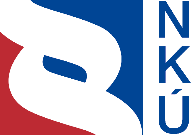 Kontrolní závěr z kontrolní akce22/05Peněžní prostředky státního rozpočtuposkytované státním příspěvkovým organizacímKontrolní akce byla zařazena do plánu kontrolní činnosti Nejvyššího kontrolního úřadu (dále také „NKÚ“) na rok 2022 pod číslem 22/05. Kontrolní akci řídil a kontrolní závěr vypracoval člen NKÚ RNDr. Vladimír Koníček.Cílem kontroly bylo prověřit, zda byly peněžní prostředky státního rozpočtu poskytované vybraným státním příspěvkovým organizacím vynakládány účelně, hospodárně a v souladu s právními předpisy.Kontrolované osoby:Ministerstvo financí (dále také „MF);Ministerstvo životního prostředí (dále také „MŽP“);Ministerstvo zemědělství (dále také „MZe“);Ministerstvo průmyslu a obchodu (dále také „MPO“);Úřad pro technickou normalizaci, metrologii a státní zkušebnictví, Praha (dále také „ÚNMZ“);vybrané státní příspěvkové organizace: Česká informační agentura životního prostředí, Praha (dále také „CENIA“); Ústav zemědělské ekonomiky a informací, Praha (dále také „ÚZEI“); Správa služeb Ministerstva průmyslu a obchodu, Praha (dále také „SpS MPO“) a Česká agentura pro standardizaci, Praha (dále také „ČAS“).Kontrolováno bylo období od roku 2019 do roku 2021. V případě věcných souvislostí i období předcházející a následující.Kontrola byla prováděna u kontrolovaných osob v době od února 2022 do prosince 2022.Kolegium   NKÚ   na svém XI. jednání, které se konalo dne 31. července 2023,schválilo   usnesením č. 6/XI/2023kontrolní   závěr   v tomto znění:Peněžní prostředky státního rozpočtu 
poskytované státním příspěvkovým organizacímPorovnání původně schváleného a skutečně čerpaného příspěvku na provoz 
čtyř kontrolovaných státních příspěvkových organizací v letech 2019–2021 v mil. KčZdroj: SPO CENIA, SpS MPO, ČAS, ÚZEI, podklady ke zpracování státního závěrečného účtu za jednotlivé SPO.I. Shrnutí a vyhodnocení1.1 	NKÚ provedl kontrolu peněžních prostředků, které poskytovali zřizovatelé MŽP, MZe, MPO a ÚNMZ ze státního rozpočtu státním příspěvkovým organizacím (dále také „SPO“). Cílem kontroly bylo prověřit, zda byly peněžní prostředky ze státního rozpočtu poskytované vybraným SPO vynakládány účelně, hospodárně a v souladu s právními předpisy.1.2 	NKÚ prověřil systém finančních vztahů, který nastavili zřizovatelé v letech 2019–2021 u čtyř SPO. Celkový objem příspěvku na provoz činil 791,8 mil. Kč. 1.3 	NKÚ zjistil, že MŽP na rozdíl od MZe a MPO nemělo přehled o výši a potřebě finančních zdrojů jím zřízených SPO. 1.4 	ÚZEI vynaložil peněžní prostředky na plnění výzkumných záměrů částečně neúčelně. SPO CENIA, ÚZEI a ČAS nehodnotily, zda nákupem služeb od externích dodavatelů bude naplněna jejich zákonem stanovená povinnost dbát, aby plnily určené úkoly nejhospodárnějším způsobem.  1.5 	NKÚ kontrolou zjistil, že počet koncových uživatelů českých technických norem (dále také „ČSN“) byl v roce 2021 téměř osminásobně nižší, než byl kvalifikovaný odhad uživatelů sponzorovaného přístupu. ČAS ale neměla přehled o reálném počtu uživatelů ČSN v rámci uzavíraných dohod o sponzorovaném přístupu a neznala míru využití této služby pro jednotlivé sponzory. Existuje tak riziko, že cena uhrazená sponzory neodpovídala skutečnému plnění, a došlo tak k nehospodárnému vynaložení peněžních prostředků. 1.6 	Zřizovatelé i kontrolované SPO v kontrolovaném období porušovali právní předpisy. U SPO ČAS byly zjištěny skutečnosti nasvědčující porušení rozpočtové kázně ve výši 2,1 mil. Kč bez DPH.1.7 	Toto celkové hodnocení se opírá o následující skutečnosti:Systém řízení příspěvkových organizací a příspěvku na provozZřizovatelé schválili kontrolovaným SPO příspěvek na provoz v roce 2019–2021 celkem 901,1 mil. Kč, ze kterého SPO vyčerpaly celkem 791,8 mil. Kč (viz bod 4.2). MŽP nemělo přehled o výši a potřebě finančních zdrojů jím zřízených SPO. Odborné útvary MŽP řešily s SPO věcný obsah činnosti, finanční stránka byla řešena pro všechny SPO společně (viz body 4.4 až 4.6).ÚZEI na plnění výzkumných záměrů vynaložil v letech 2019–2021 částečně neúčelně peněžní prostředky ve výši 29,6 mil. Kč, když ani v jednom roce nenaplnil jeden ze tří výzkumných cílů při plnění stanovených úkolů (viz bod 4.9).Nákup služeb, pro které byly státní příspěvkové organizace zřízenyPodíl dodavatelských služeb na celkových nákladech CENIA v kontrolovaném období rostl. V roce 2021 představoval objem nákladů vynaložených na nákup služeb od externích dodavatelů téměř 44 % z celkových nákladů této SPO (viz bod 4.11).CENIA a ÚZEI nakupovaly služby od externích dodavatelů, aniž by provedly posouzení, zda se jedná o ekonomicky nejvýhodnější řešení (viz body 4.12 – 4.13). Podíl nakupovaných služeb na celkových nákladech ČAS se v letech 2019 až 2021 pohyboval v rozmezí 39 % až 45 % (viz bod 4.14).ČAS nehodnotila ekonomický dopad zadání služeb externímu subjektu s ohledem na minimalizaci nákladů organizace (viz bod 4.15).Sponzorovaný přístup k českým technickým dokumentůmZa přístup veřejnosti k českým technickým normám a jiným technickým dokumentům zaplatili tzv. sponzoři (převážně ministerstva) více než 100 mil. Kč ročně (viz bod 4.17).Příjemcem poplatku za sponzorovaný přístup k českým technickým normám a jiným technickým dokumentům je na základě zákona č. 22/1997 Sb. a vyhlášky č. 571/2020 Sb. SPO ČAS. Poplatek hradí ministerstva nebo jiné ústřední orgány ze státního rozpočtu. Poplatek je hrazen na základě odhadu počtu uživatelů, nikoliv na základě jejich reálného počtu. Reálný počet uživatelů v roce 2021 byl téměř osminásobně nižší, než byl kvalifikovaný odhad uživatelů sponzorovaného přístupu (viz body 4.18 až 4.19).Porušení právních předpisůČAS zadala jednomu dodavateli formou přímého zadání bez provedeného zadávacího řízení veškeré kontrolou posuzované právní služby, což NKÚ vyhodnotil jako skutečnosti nasvědčující porušení rozpočtové kázně ve výši 2 144 600 Kč bez DPH (viz body 4.22 a 4.24). ČAS neposkytovala v kontrolovaném období svým zaměstnancům plat, ale mzdu, a tím nepostupovala podle zákona č. 262/2006 Sb. a nařízení vlády č. 341/2017 Sb. (viz bod 4.25).ČAS neprovedla předběžnou řídicí kontrolu před zadáním veřejné zakázky malého rozsahu na administrace veřejných zakázek. CENIA neprovedla předběžnou řídicí kontrolu před vznikem závazku v souladu se zákonem č. 320/2001 Sb. a prováděcí vyhláškou č. 416/2004 Sb. (viz body 4.26 a 4.28).ÚNMZ jako poskytovatel veřejné finanční podpory neprovedl u ČAS od jejího vzniku žádnou veřejnosprávní kontrolu, nepostupoval tak v souladu zákonem č. 320/2001 Sb. (viz bod 4.29).SpS MPO nevytvořila peněžní fond kulturních a sociálních potřeb, čímž nepostupovala v souladu se zákonem č. 218/2000 Sb. a vyhláškou č. 114/2002 Sb. (viz body 4.30 až 4.32).II. Informace o kontrolované oblasti2.1 	Organizační složky státu měly v roce 2021 zřízeno 209 SPO. SPO podle zákona č. 218/2000 Sb. hospodaří s peněžními prostředky získanými hlavní činností a s peněžními prostředky přijatými ze státního rozpočtu pouze v rámci finančních vztahů stanovených zřizovatelem. Finanční vztahy stanovené zřizovatelem jsou příspěvek na provoz ze státního rozpočtu, individuální a systémové dotace na financování dotačních investičních akcí, návratná finanční výpomoc, odvod z odpisů, dotace na úhradu výdajů, které mají být kryty z rozpočtu Evropské unie včetně stanoveného podílu státního rozpočtu na financování těchto výdajů, a dotace na úhradu výdajů podle mezinárodních smluv, na základě kterých jsou České republice svěřeny peněžní prostředky z finančních mechanismů včetně stanoveného podílu státního rozpočtu na financování těchto výdajů. 2.2 	Hospodaření SPO se řídí jejím rozpočtem, který po zahrnutí příspěvku ze státního rozpočtu nebo stanovení odvodu do státního rozpočtu musí být sestaven jako vyrovnaný. SPO je povinna dbát, aby plnila určené úkoly nejhospodárnějším způsobem a dodržela stanovené finanční vztahy ke státnímu rozpočtu. Peněžní prostředky, kterými disponuje, může používat jen k účelům, na které jsou určeny. Jestliže skutečná výše nákladů a výnosů v průběhu rozpočtového roku neodpovídá jejich rozpočtované výši a je předpoklad, že může být zhoršen rozpočtovaný hospodářský výsledek, je SPO povinna učinit opatření, která zajistí jeho vyrovnání.2.3 	Hlavní nákladovou položkou státních příspěvkových organizací jsou náklady z činnosti, jejichž podíl na celkových nákladech SPO se dlouhodobě pohybuje přes 99 %. K vyrovnanému hospodaření čerpají SPO od zřizovatele příspěvek na provoz ze státního rozpočtu. Z dlouhodobého hlediska výše příspěvku na provoz roste.2.4 	Náklady čtyř kontrolovaných SPO na hlavní činnost v roce 2021 činily 595,8 mil. Kč. Meziročně tyto náklady oproti roku 2020 vzrostly o 55,6 mil. Kč. Kontrolované SPO v roce 2021 vykázaly příspěvek na provoz od zřizovatele ve výši 298,1 mil. Kč, což bylo o 81,3 mil. Kč více, než činil původně schválený rozpočet příspěvku na provoz na rok 2021. Podrobnější informace jsou uvedeny v příloze č. 1 tohoto kontrolního závěru. Ke kontrole byly vybrány SPO, jejichž zřizovateli jsou MŽP, MPO, ÚNMZ a MZe.2.5 	MŽP spravuje osm SPO – Českou informační agenturu životního prostředí, Českou geologickou službu, Český hydrometeorologický ústav, Správu jeskyní České republiky, Správu Krkonošského národního parku, Správu Národního parku České Švýcarsko, Správu Národního parku Podyjí a Správu Národního parku Šumava. Příspěvek na provoz, který MŽP poskytlo svým SPO, činil v letech 2019–2021 celkem 4 112,0 mil. Kč.2.6 	MPO spravuje šest SPO – Agenturu pro podporu podnikání a investic CzechInvest, Českou agenturu na podporu obchodu, Správu služeb Ministerstva průmyslu a obchodu, Český metrologický institut, Agenturu pro podnikání a inovace a Českou agenturu pro standardizaci. Zřizovatelem ČAS není MPO, ale jeho organizační složka státu ÚNMZ. Příspěvek na provoz, který kapitola MPO poskytla svým SPO, činil v letech 2019–2021 celkem 2 163,2 mil. Kč. 2.7 	MZe spravuje 11 SPO – Státní veterinární ústav Praha, Ústav zemědělské ekonomiky a informací, Mateřskou školu Klásek s.p.o., Státní veterinární ústav Olomouc, Státní veterinární ústav Jihlava, Českou akademii zemědělských věd, Zařízení služeb MZe s.p.o., Zemský hřebčinec Písek s.p.o., Zemský hřebčinec Tlumačov s.p.o., Národní hřebčín Kladruby nad Labem a Národní zemědělské muzeum, s.p.o. Příspěvek na provoz, který MZe poskytlo svým SPO, činil v letech 2019–2021 celkem 2 273,0 mil. Kč.III. Rozsah kontroly3.1 	Kontrola NKÚ byla provedena u Ministerstva financí a u čtyř zřizovatelů SPO, konkrétně u Ministerstva životního prostředí, Ministerstva zemědělství, Ministerstva průmyslu a obchodu a Úřadu pro technickou normalizaci, metrologii a státní zkušebnictví. NKÚ u MF kontroloval vykazování údajů potřebných pro průběžné hodnocení plnění rozpočtu SPO a přehled závazků za SPO dle jednotlivých kapitol státního rozpočtu. V případě zřizovatelů posuzoval NKÚ kontrolu a hodnocení poskytnutých peněžních prostředků ze státního rozpočtu SPO, vyhodnocování výsledku rozpočtového hospodaření, kontrolu plnění úkolů SPO ze strany zřizovatele definovaných ve zřizovacích dokumentech, úplnost informací o hospodaření jimi zřízených SPO uvedených mj. v závěrečných účtech a finančních a účetních výkazech. 3.2 	Ke kontrole byly vybrány čtyři SPO – Česká informační agentura životního prostředí, Česká agentura pro standardizaci, Správa služeb Ministerstva průmyslu a obchodu, Ústav zemědělské ekonomiky a informací, v jejichž případě NKÚ posuzoval činnosti spojené s tvorbou, změnami a čerpáním rozpočtu, účelnost a hospodárnost při nákupu vybraných služeb, pořízení majetku a nastavení vnitřního kontrolního systému.3.3 	Kontrolovány byly příspěvky na provoz, které obdržely vybrané SPO od svého zřizovatele v letech 2019 až 2021 v souhrnné výši 791,8 mil. Kč. 3.4 	Hospodárností se rozumí takové použití veřejných prostředků, které zajistí plnění stanovených úkolů s co nejnižším vynaložením těchto prostředků při zajištění odpovídající kvality plnění úkolů. Pro účely kontroly bylo za hospodárné považováno vynaložení peněžních prostředků v souladu s ekonomicky nejvýhodnější variantou zabezpečení vybraných úkolů a služeb jednotlivých SPO. Za účelné se považuje takové použití veřejných prostředků, které zajistí optimální míru dosažení cílů při plnění stanovených úkolů. Pro účely kontroly NKÚ bylo za účelné považováno vynaložení peněžních prostředků na zajištění optimálního splnění cílů, které pro zřizovatele zabezpečovala SPO. Kontrolou NKÚ bylo posuzováno i hodnocení plnění cílů SPO zřizovatelem.Pozn.: 	Právní předpisy uvedené v tomto kontrolním závěru jsou aplikovány ve znění účinném pro kontrolované období.IV. Podrobné skutečnosti zjištěné kontrolouZřizovatelé navýšili pro kontrolované SPO ve všech třech letech kontrolovaného období původně schválený příspěvek na provoz4.1 	Příspěvek na provoz se stanoví v případě, že rozpočtované náklady bez příspěvku ze státního rozpočtu překračují rozpočtované výnosy. Výše příspěvku na provoz nebo výše odvodu z provozu se stanoví jako rozdíl objemu rozpočtovaných nákladů a výnosů hlavní činnosti. Výši příspěvku na provoz a jeho čerpání během roku může zřizovatel vázat na předem stanovené ukazatele, a to zpravidla na jednotku výkonů zabezpečovaných příspěvkovou organizací. Pokud není příspěvek vázán na jednotku výkonů, je SPO oprávněna čerpat příspěvek na činnost do výše závazně stanovené zřizovatelem.4.2 	Kontrolovaným příspěvkovým organizacím (CENIA, ČAS, SpS MPO a ÚZEI) zřizovatelé schválili a následně navýšili příspěvek na provoz v letech 2019–2021 na celkem 901,1 mil. Kč. Z této částky SPO vyčerpaly celkem 791,8 mil. Kč.Tabulka č. 1: Navýšení schváleného příspěvku na provoz	(v mil. Kč)Zdroj: SPO CENIA, SpS MPO, ČAS, ÚZEI.4.3 	Z jednání mezi ÚNMZ a ČAS při projednávání příspěvku na provoz nebyly vedeny žádné písemné záznamy. Z materiálů předložených ÚNMZ a ČAS nebylo možné ověřit proces stanovení a úprav příspěvku na provoz.MŽP nemělo na rozdíl od MPO a MZe přehled o výši a potřebě finančních zdrojů SPO4.4 	Správce kapitoly soustavně sleduje a vyhodnocuje hospodárnost, efektivnost a účelnost vynakládání výdajů ve své kapitole. Je-li zřizovatelem organizační složky státu nebo příspěvkové organizace nebo funkci zřizovatele vykonává, působí při jejím řízení k tomu, aby vynakládání výdajů bylo co nejhospodárnější, nejefektivnější a nejúčelnější.4.5 	MŽP nemělo přehled o výši a potřebě finančních zdrojů jím zřízených SPO. Odborné útvary řešily s příslušnou SPO věcný obsah její činnosti, zatímco finanční stránka byla v kontrolovaném období řešena centrálně, pro všechny SPO společně, v rámci odboru ekonomiky MŽP formou předběžných návrhů rozpočtů a čtvrtletních rozborů hospodaření. 4.6 	MPO nastavilo systém řízení SPO tak, že gestor SPO zodpovídal jak za věcnou stránku, tj. za stanovení úkolů, které má SPO zajišťovat a plnit, tak za finanční stránku, tj. rozpočet SPO, výši příspěvku na provoz, změny rozpočtu, plnění rozpočtu. MPO, resp. příslušní gestoři měli vzhledem k nastavenému systému výkonu funkce zřizovatele vůči SPO dostatečný přehled o stavu finančních prostředků, které byly vynakládány na provoz a zajištění úkolů a činností SPO.MŽP, MPO ani ÚNMZ (na rozdíl od MZe) nestanovily koncepce, které by zahrnovaly směřování a rozvoj SPO, včetně peněžních prostředků potřebných pro jejich provoz4.7 	Jednotlivé resorty zpracovávají strategické dokumenty (koncepce), ve kterých jsou definovány cíle a úkoly resortu. 4.8 	SPO zřízené MZe zpracovávaly koncepce rozvoje, které stanovují základní a dílčí strategické cíle, vize a předpoklad peněžních prostředků k plnění úkolů těchto SPO. MŽP, MPO ani ÚNMZ obdobné strategické dokumenty k zabezpečování cílů a úkolů příspěvkových organizací a jejich aktualizaci včetně vývoje finančních nároků na jejich provoz nezpracovaly.Příklad č. 1Institucionální podpora MZe na koncepční rozvoj výzkumné organizace ÚZEI byla částečně neúčelná, protože ÚZEI nenaplnil všechny plánované cíle dlouhodobé koncepce rozvoje výzkumné organizace4.9 	ÚZEI plnil povinnost vyplývající z rozhodnutí o poskytnutí institucionální podpory na DKRVO tím, že každoročně předkládal MZe (poskytovateli dotace) periodické zprávy, ve kterých ho informoval o dosažených výsledcích. Skutečné čerpání institucionální podpory na DKRVO v letech 2019 až 2021 bylo 29,6 mil. Kč. Tyto peněžní prostředky na institucionální podporu na DKRVO v letech 2019 až 2021 vynaložil ÚZEI částečně neúčelně, protože nenaplnil všechny plánované cíle uvedené v DKRVO. ÚZEI ani v jednom roce nenaplnil cíl v oblasti aplikovaných výsledků.Tabulka č. 2: Výstupy DKRVO – dle RIVZdroj: DKRVO, periodická zpráva za rok 2021.Kontrolované osoby nakupovaly služby externě, aniž by hodnotily hospodárnost nakupovaných služeb4.10 	Příspěvková organizace je povinna dbát, aby plnila určené úkoly nejhospodárnějším způsobem a dodržela stanovené finanční vztahy ke státnímu rozpočtu. 4.11 	Podíl dodavatelských služeb na celkových nákladech CENIA v kontrolovaném období rostl. Objem nákladů vynaložených na nákup služeb od externích dodavatelů v letech 2019 až 2021 představuje přibližně 29 % až 44 % z celkových nákladů této SPO.Tabulka č. 3: Podíl nákladů na outsourcing na celkových nákladech CENIAZdroj: SPO CENIA.4.12 	CENIA u projektu Národní inventarizace kontaminovaných míst II. etapa (dále také „NIKM II“) zajišťovala služby prostřednictvím nákupu od externího dodavatele, aniž by před tímto rozhodnutím provedla analýzu ekonomické výhodnosti tohoto nákupu. Záměr projektu NIKM II ani další dokumenty předložené ke schválení projektu zabývající se evidencí kontaminovaných míst neobsahují varianty předpokládaných výdajů např. s využitím vlastních kapacit či kapacit jiných SPO v rámci MŽP. Na tento projekt v letech 2019 až 2021 vynaložila CENIA celkem 116,6 mil. Kč.4.13 	ÚZEI zajišťoval sběr dat v průběhu šetření FADN prostřednictvím externích dodavatelských firem. ÚZEI nezpracoval ekonomickou analýzu výhodnosti nákupu dotazníkových šetření FADN u třetích osob. Na sběr dat následně vynaložil externím dodavatelským firmám prostřednictvím nadlimitní veřejné zakázky v letech 2019 až 2021 celkem 62,6 mil. Kč.Příklad č. 2ČAS nakupovala služby od externích dodavatelů4.14 	Podíl nakupovaných služeb od externích dodavatelů na celkových nákladech ČAS se v letech 2018 až 2021 pohyboval v rozmezí 38,7 % až 45,1 %. Jednalo se zejména o služby spojené se zajišťováním úkolů technické normalizace, o právní a poradenské služby a služby IT.Tabulka č. 4: Podíl nákladů na nákup služeb na celkových nákladech ČASZdroj: SPO ČAS. Pozn.: Údaje v tabulce jsou uvedeny v součtu za hlavní i hospodářskou činnost ČAS.4.15 	ČAS nakupovala právní služby, přestože má v organizačním řádu zakotvenou existenci vlastního právního oddělení vč. vymezení jeho hlavních činností. ČAS však výběrová řízení na pozice zaměstnanců právního oddělení nikdy nevypsala. V rámci právního oddělení je od 1. 4. 2018 zařazen jeden zaměstnanec na 0,75 úvazku. Fakticky tak ČAS disponuje právním oddělením dle organizačního řádu, jeho činnost se však týká pouze pracovního práva, vyřizování žádostí o informace dle zákona č. 106/1999 Sb., o svobodném přístupu k informacím, a výkonu funkce správce rozpočtu ČAS. ČAS tak nezajišťovala vlastními zaměstnanci činnosti uvedené v organizačním řádu ČAS.Příklad č. 3Poplatek, který je příjmem ČAS, je hrazen ze státního rozpočtu na základě odhadu počtu uživatelů, nikoliv na základě jejich reálného počtu4.16 	Sponzorovaný přístup k technickým normám byl zaveden zákonem č. 526/2020 Sb., který zajišťuje bezplatný přístup veřejnosti k závazným normám. Norma je pro uživatele zakoupena státním orgánem, který stanovil, že je závazná. Správcem poplatku za sponzorovaný přístup k českým technickým normám a jiným technickým dokumentům je ČAS. Výše poplatku je stanovena vyhláškou č. 571/2020 Sb., a to podle předpokládaného počtu koncových uživatelů a počtu stran zpřístupňovaných norem. 4.17 	ČAS v roce 2021 uzavřela s žadateli o sponzorovaný přístup 11 dohod s celkovou výší poplatku 113 070 000 Kč. Poplatek byl hrazen z jiných kapitol státního rozpočtu – viz tabulka č. 5.Tabulka č. 5: Sponzorovaný přístup v roce 2021Zdroj: dohody o sponzorovaném přístupu uzavřené v roce 2021.ČAS neměla přehled o reálném počtu koncových uživatelů ČSN v rámci uzavíraných dohod o sponzorovaném přístupu a neznala míru využití této služby pro jednotlivé sponzory4.18 	Z tabulky č. 5 vyplývá, že minimální kvalifikovaný odhad počtu uživatelů byl 65 011. V roce 2021 byl počet zaregistrovaných uživatelů sponzorovaného přístupu 8 512. Reálný počet uživatelů v roce 2021 tak byl téměř osminásobně nižší, než byl kvalifikovaný odhad uživatelů sponzorovaného přístupu. Uživatelé sponzorovaného přístupu v roce 2021 zobrazili 69 381 norem, ministerstva tak za jedno zobrazení normy zaplatila více než 1 800 Kč, což podle vyhlášky č. 571/2020 Sb. odpovídá nákupu normy o více než 388 stranách. Průměrný počet stran zobrazované normy v roce 2021 byl 38. Norma o 38 stranách je poskytována bez sponzorovaného přístupu za 405 Kč. Poplatek podle vyhlášky č. 571/2020 Sb. za přístup do databáze norem pro jednoho uživatele za 12 po sobě jdoucích kalendářních měsíců (bez možnosti tisku) je 2 000 Kč, při sponzorovaném přístupu zaplatili sponzoři za roční přístup pro jednoho uživatele 13 283 Kč.4.19 	ČAS nesledovala vazbu konkrétního zaregistrovaného uživatele ČSN na konkrétního sponzora, se kterým byla uzavřena dohoda o sponzorovaném přístupu, a tak nevyhodnocovala rozdíly mezi odhadovaným a skutečným počtem uživatelů ČSN. Jednotliví sponzoři, hradící příspěvek za sponzorovaný přístup k ČSN, nemají k dispozici kontrolní mechanismus, resp. neměli možnost skutečné počty koncových uživatelů ČSN zjistit. ČAS neměla přehled o reálném počtu koncových uživatelů ČSN v rámci uzavíraných dohod o sponzorovaném přístupu a neznala míru využití této služby pro jednotlivé sponzory. Existuje tak riziko, že cena za sponzorovaný přístup, uhrazená sponzorem, neodpovídala skutečnému plnění, resp. neodpovídala skutečné míře využití dané služby.ČAS neoprávněně použila jiné peněžní prostředky státu v celkové výši 2 144 600 Kč bez DPH4.20 	Kontrola NKÚ na vzorku příkazních smluv, uzavřených formou přímého zadání, zjistila, že v případě veřejné zakázky malého rozsahu (dále také „VZMR“) ČAS neposuzovala cenové nabídky.4.21 	ČAS v roce 2021 zadala jedné společnosti celkem 12 VZMR, jejichž předmětem byla ve všech případech administrace veřejných zakázek (dále také „VZ“), resp. zadavatelské činnosti. Celková hodnota těchto VZMR činila 2 230 000 Kč bez DPH. Vzhledem k předmětu uvedených VZMR a době jejich zadání se jednalo o VZ pravidelné povahy, neboť se jednalo o pravidelně pořizované služby. 4.22 	ČAS v roce 2022 zadávala VZMR se stejným předmětem plnění (administrace VZ, resp. zadavatelské činnosti) bez provedeného zadávacího řízení (tzv. přímým zadáním). Ke dni 19. 9. 2022 bylo takto proplaceno celkem 15 VZMR v celkové hodnotě 1 294 600 Kč bez DPH. ČAS výše uvedeným postupem neoprávněně použila jiné peněžní prostředky státu ve smyslu ustanovení § 3 písm. e) zákona č. 218/2000 Sb., když nerealizovala zadávací řízení na opakované zajišťování zadavatelských činností v roce 2022 jako VZ na služby v souladu se zákonem č. 134/2016 Sb.4.23 	ČAS před zadáním VZMR na administrace veřejných zakázek neprovedla žádné hodnocení variantních řešení a ekonomických dopadů na její rozpočet. ČAS tímto postupem porušila zákon č. 320/2001 Sb. a vyhlášku č. 416/2004 Sb., když řádným způsobem neprověřila nezbytnost a správnost připravované operace a nezajistila provedení předběžné řídicí kontroly před zadáním VZMR na administrace veřejných zakázek. 4.24 	ČAS uzavřela s podnikající fyzickou osobou příkazní smlouvu na dobu neurčitou na základě přímého zadání, a nepostupovala tak v souladu se zákonem č. 134/2016 Sb. ČAS nestanovila předpokládanou hodnotu zakázky ve výši 8 160 000 Kč bez DPH a zakázku nezadala jako nadlimitní veřejnou zakázku na služby. Tím, že ČAS za období duben až srpen 2022 uhradila na základě příkazní smlouvy částku 850 000 Kč bez DPH, neoprávněně použila jiné peněžní prostředky státu ve smyslu ustanovení § 3 písm. e) zákona č. 218/2000 Sb.ČAS nepostupovala v souladu se zákonem č. 262/2006 Sb., když zaměstnancům poskytovala mzdu, a nikoliv plat4.25 	ČAS poskytovala v kontrolovaném období svým zaměstnancům mzdu, a nikoliv plat ve smyslu ustanovení § 109 odst. 3 písm. d) zákona č. 262/2006 Sb., v souladu s ustanovením § 122 zákona č. 262/2006 Sb. a nařízením vlády č. 341/2017 Sb. Např. průměrná měsíční mzda jednoho z vedoucích zaměstnanců ČAS byla v roce 2021 čtyřnásobně vyšší, než kolik činil průměrný plat vedoucích zaměstnanců na téže pozici u ostatních kontrolovaných SPO.CENIA, MPO ani ČAS nezajistily provedení předběžné řídicí kontroly před vznikem závazku4.26 	CENIA nepostupovala v souladu se zákonem č. 320/2001 Sb., a s vyhláškou č. 416/2004 Sb., když neprovedla předběžnou řídicí kontrolu před vznikem závazku.Příklad č. 44.27 	MPO porušilo zákon č. 320/2001 Sb. a vyhlášku č. 416/2004 Sb., když nezajistilo provedení předběžné řídicí kontroly před přijetím rozhodnutí o převedení části agendy účtárny MPO na SpS MPO. MPO neprověřilo a nevyhodnotilo ekonomický dopad tohoto převodu na výdaje státního rozpočtu v kapitole MPO v souladu s ustanovením § 11 odst. 1 zákona 320/2001 Sb. MPO ani po realizaci této změny nevyhodnotilo ekonomický dopad převodu účtárny z MPO na SpS MPO. Ani SpS MPO nedisponuje potřebnými dokumenty, které se týkají kalkulace výhodnosti převodu některých služeb.4.28 	NKÚ zjistil nedostatky při provádění předběžné řídicí kontroly i u nákladů ČAS na právní služby. Kontrola NKÚ zjistila, že ČAS neprováděla předběžnou řídicí kontrolu v souladu se zákonem č. 320/2001 Sb.Od vzniku SPO ČAS nebyla provedena žádná kontrola ze strany zřizovatele (ÚNMZ) ani správce kapitoly (MPO) 4.29 	ÚNMZ je poskytovatelem veřejné finanční podpory – příspěvku na provoz SPO ČAS –ve smyslu ustanovení § 2 písm. k) zákona č. 320/2001 Sb. ÚNMZ je dle ustanovení § 8 odst. 2 téhož zákona č. 320/2001 Sb. povinen vykonávat veřejnosprávní kontrolu jako poskytovatel veřejné finanční podpory SPO ČAS. Od vzniku ČAS nebyla provedena ze strany ÚNMZ žádná veřejnosprávní kontrola zaměřená na hospodaření s veřejnou finanční podporou, kterou ÚNMZ poskytoval ČAS v letech 2019 až 2021.MPO a SpS MPO nezřídily oddělený účet fondu kulturních a sociálních potřeb4.30 	SpS MPO uzavřela s MPO dne 19. 12. 2018 smlouvu o sdružení finančních prostředků za účelem společné tvorby a použití fondu kulturních a sociálních potřeb (dále také „FKSP“). V souladu s touto smlouvou SpS MPO a MPO přispívaly pravidelně měsíčně na společný účet FKSP finanční částkou tvořenou ve smyslu ustanovení § 2 vyhlášky č. 114/2002 Sb., o fondu kulturních a sociálních potřeb. Smlouva byla uzavřena na období od 1. 1. 2019 do 31. 12. 2020. Od 20. 1. 2021 má SpS MPO uzavřenou novou smlouvu o sdružení finančních prostředků platnou do 31. 12. 2023.4.31 	SpS MPO účtovala na nákladový účet 527 100 „Zákonné sociální náklady – FKSP“ základní příděl ve výši 2 % z ročního objemu nákladů zúčtovaných na platy a náhrady platů a odvedla peněžní prostředky na společný účet s MPO, avšak FKSP jako takový na účtu 412 – Fond kulturních a sociálních potřeb netvořila. Tím SpS MPO porušila ustanovení § 56 odst. 1 písm. d) zákona č. 218/2000 Sb. SpS MPO nesestavila rozpočet fondu a způsob jeho čerpání ve smyslu ustanovení § 60 zákona č. 218/2000 Sb. a dle ustanovení § 3 odst. 1 vyhlášky č. 114/2002 Sb.4.32 	MPO tak účtovalo v letech 2017 až 2021 čerpání z FKSP společně za zaměstnance MPO a SpS MPO. MPO nemělo přehled o tom, jaké peněžní prostředky byly čerpány z FKSP zvlášť za zaměstnance MPO a zvlášť za zaměstnance SpS MPO. MPO v současnosti připravuje úpravu v oblasti tvorby a čerpání FKSP tak, aby byl FKSP veden odděleně zvlášť za MPO a zvlášť za SpS MPO.ÚZEI nesledoval některé náklady na jinou činnost odděleně od hlavní činnosti4.33 	ÚZEI měl v kontrolovaném období stanovený systém výpočtu nákladů na jinou činnost poměrem výnosů z jiné činnosti a celkových výnosů organizace. ÚZEI v letech 2019–2021 nepřeúčtoval režijní náklady z hlavní činnosti do jiné činnosti. V roce 2019 nebyly přeúčtovány rovněž mzdové náklady. ÚZEI porušil ustanovení § 63 odst. 1 zákona č. 218/2000 Sb., když nesledoval mzdové náklady (v roce 2019) a režijní náklady na jinou činnost odděleně od hlavní činnosti.Seznam zkratekCENIA		Česká informační agentura životního prostředí ČAS		Česká agentura pro standardizaciČSN	české technické normyDKRVO		dlouhodobá koncepce rozvoje výzkumné organizace na období let 2018–2022DPH		daň z přidané hodnotyFKSP		fond kulturních a sociálních potřebMF		Ministerstvo financí MPO		Ministerstvo průmyslu a obchoduMZe		Ministerstvo zemědělstvíMŽP		Ministerstvo životního prostředíNIKM II		Národní inventarizace kontaminovaných míst II. etapaNKÚ		Nejvyšší kontrolní úřadSPO		státní příspěvková organizaceRIV		rejstřík informací o výsledcíchSpS MPO		Správa služeb Ministerstva průmyslu a obchoduÚNMZ		Úřad pro technickou normalizaci, metrologii a státní zkušebnictvíÚZEI		Ústav zemědělské ekonomiky a informacíVZ		veřejná zakázkaVZMR		veřejná zakázka malého rozsahuZS MZe		Zařízení služeb MZe s.p.o.Příloha č. 1Vývoj nákladů SPO a jejich příspěvku na provozNáklady SPO na úrovni systému na hlavní činnost v roce 2021 dosáhly 5 933 mil. Kč, což bylo o 476,5 mil. Kč, tj. o 8,7 %, více než v roce 2019. K růstu celkových nákladů docházelo každoročně. Náklady kontrolovaných příspěvkových organizací (CENIA, ČAS, SpS MPO a ÚZEI) na hlavní činnost v roce 2021 činily 595,8 mil. Kč a vzrostly oproti roku 2019 o 77,0 mil. Kč, tj. o 14,8 %. K růstu nákladů docházelo každoročně.Tabulka č. 1: Vývoj nákladů na hlavní činnost 	(v mil. Kč)Zdroj: podklady ke zpracování státního závěrečného účtu za jednotlivé SPO pro roky 2019 až 2021.Příspěvek na provoz od zřizovatele pro SPO na úrovni systému vzrostl v roce 2021 oproti roku 2019 o 321 mil. Kč, tj. o 11,9 %. Ze sledovaných let 2019–2021 byl tento příspěvek nejvyšší v roce 2021, kdy činil 3 010,5 mil. Kč. Kontrolovaným příspěvkovým organizacím (CENIA, ČAS, SpS MPO a ÚZEI) poskytli v roce 2021 zřizovatelé příspěvek na provoz ve výši 263,2 mil. Kč. Oproti roku 2019 vzrostl tento příspěvek o 10,4 mil. Kč, tj. o 4,1 %. Tabulka č. 2: Vývoj příspěvku na provoz od zřizovatele	(v mil. Kč)Zdroj: podklady ke zpracování státního závěrečného účtu za jednotlivé SPO pro roky 2019 až 2021.Příloha č. 2Vývoj počtu zaměstnanců v SPOPočet zaměstnanců v SPO na úrovni systému se snížil v roce 2021 oproti roku 2019 o 11, tj. o 0,4 %. V těchto SPO tak v roce 2021 pracovalo 2 721 zaměstnanců. Ve čtyřech kontrolovaných SPO vzrostl počet zaměstnanců v roce 2021 oproti roku 2019 o 22, tj. o 6,6 %. K růstu počtu zaměstnanců docházelo každoročně.Tabulka č. 1: Vývoj počtu zaměstnanců Zdroj: podklady ke zpracování státního závěrečného účtu za jednotlivé SPO pro roky 2019 až 2021.Graf č. 1: Vývoj počtu zaměstnanců v kontrolovaných SPO v letech 2019–2021Zdroj: podklady ke zpracování státního závěrečného účtu za jednotlivé SPO pro roky 2019 až 2021.8 548,2 mil. Kčpříspěvek na provoz poskytnutý příspěvkovým organizacím 
čtyřmi kontrolovanými zřizovateli 
v letech 2019–202125příspěvkových organizací, 
které hospodařily s příspěvkem na provoz od kontrolovaných zřizovatelů 
v letech 2019–2021Systém řízení příspěvkových organizací a příspěvku na provozSPO201920192020202020212021SPOSchválený příspěvekNavýšení příspěvku Schválený příspěvekNavýšení příspěvkuSchválený příspěvekNavýšení příspěvkuCENIA57,21,959,81,359,81,3SpS MPO24,33,327,615,035,011,6ČAS0,052,40,050,90,034,8ÚZEI115,537,8122,433,6122,033,6Celkem197,095,4209,8100,8216,881,3SPO MZe disponovaly strategiemi, příp. koncepcemi příspěvkových organizací, např.:SPO Národní zemědělské muzeum Praha se řídilo „Strategií rozvoje Národního zemědělského muzea na roky 2015–2020“.SPO ÚZEI mělo „Koncepci rozvoje Ústavu zemědělské ekonomiky a informací pro období 
2017–2022“.SPO Zařízení služeb MZe s.p.o. disponovalo „Koncepcí rozvoje Zařízení služeb MZe 2020–2023“. Druh výstupu201920192020202020212021Druh výstupuPlánSkutečnostPlánSkutečnostPlánSkutečnostPočet aplikovaných výsledků 
(F, Z, G, H, N, R, V, S)414041B. Nákup služeb, pro které byly příspěvkové organizace zřízeny RokNáklady na outsourcing v KčCelkové náklady v KčPodíl outsourcingu na celkových nákladech201944 513 340151 931 70929,30 %202049 621 761169 784 87829,23 %202166 039 265150 423 51443,90 %V kontrolovaném období zadal ÚZEI sběr dat prostřednictvím nadlimitní veřejné zakázky. Předmětem veřejné zakázky je zabezpečení sledování výrobně-ekonomických informací v souboru zemědělských podniků podle jednotné metodiky zemědělské účetní datové sítě, pravidelné každoroční šetření a předávání těchto podnikových informací ÚZEI, a to v předepsané formě a v požadovaných termínech, včetně zabezpečení kontrol a oprav předávaných dat podle požadavků ÚZEI. Proces zpracování a kontroly dat byl následně prováděn centrálně pracovníky kontaktního pracoviště FADN v ČR. RokNáklady na nákup služeb (v Kč)Celkové náklady (v Kč)Podíl nakoupených služeb na celkových nákladech201965 183 495,65153 591 557,0342,4 %202058 469 309,98150 985 288,1938,7 %2021101 521 922,71225 234 201,0345,1 %Právní oddělení ČAS nezajišťovalo vlastními zaměstnanci posuzování důležitých smluv a jiných právních dokumentů z hlediska jejich souladu s obecně závaznými právními předpisy, neposkytovalo právní poradenství vedoucím útvarů, konzultace a informace o právních předpisech, soudních rozhodnutích a jiných právně významných aktech, nezpracovávalo právní stanoviska potřebná pro řešení úkolů ČAS, nezabezpečovalo instruktáže, semináře o českém právním řádu pro zaměstnance ČAS a nezabezpečovalo právní poradenství tak, jak bylo uvedeno v organizačním řádu ČAS. C. Sponzorovaný přístup k českým technickým normámŽadatelDohoda o sponzorovaném přístupu k českým technickým normám a jiným technickým dokumentůmDohoda o sponzorovaném přístupu k českým technickým normám a jiným technickým dokumentůmDohoda o sponzorovaném přístupu k českým technickým normám a jiným technickým dokumentůmDohoda o sponzorovaném přístupu k českým technickým normám a jiným technickým dokumentůmDohoda o sponzorovaném přístupu k českým technickým normám a jiným technickým dokumentůmŽadatelDatum uzavřeníPoplatek 
v KčPočet stran ČSNKvalifikovaný odhad počtu uživatelůPočet ČSNMinisterstvo průmyslu a obchodu12.04.202120 520 0008 49210 001 a více197Energetický regulační úřad15.04.2021150 00088od 1 do 5003Český báňský úřad21.04.2021150 000240od 1 do 5006Ministerstvo práce a sociálních věcí26.04.20214 590 00088410 001 a více19Ministerstvo vnitra12.05.202115 390 0003 84410 001 a více80Ministerstvo pro místní rozvoj31.05.202120 520 0009 65210 001 a více177Ministerstvo zdravotnictví03.09.202115 390 0002 56610 001 a více63Ministerstvo dopravy27.08.202115 300 00010 465od 2 501 do 5 000270Národní bezpečnostní úřad10.09.20211 080 0001 684od 1 do 50033Ministerstvo životního prostředí02.12.20219 720 0002 49810 001 a více166Ministerstvo zemědělství13.12.202110 260 0002 791od 2 501 do 5 000123CELKEM113 070 00043 20465 011 a více1 137D. Porušení právních předpisůDne 21. 10. 2019 na základě výsledků výběrového řízení na dodávku HW „Servery pro CENIA“ uzavřela CENIA kupní smlouvu s dodavatelem v ceně 298 098 Kč včetně DPH. CENIA vyhotovila dokument o provedení předběžné řídicí kontroly před vznikem závazku s předpokládanou úhradou nákladů ve výši 298 098 Kč, který zadavatel, příkazce operace a správce rozpočtu podepsali shodně téhož dne 29. 10. 2019, avšak až po uzavření kupní smlouvy. CENIA tak neprovedla předběžnou řídicí kontrolu před podpisem smlouvy s dodavatelem. Náklady2019202020212021–20192021/2019SPO na úrovni systému5 456,55 558,05 933,0476,5108,7 %Kontrolované SPO518,8540,2595,877,0114,8 %Příspěvek na provoz2019202020212021–20192021/2019SPO na úrovni systému2 689,52 848,23 010,5321,0111,9 %Kontrolované SPO252,8275,8263,210,4104,1 %Počet zaměstnanců2019202020212021–20192021/2019SPO na úrovni systému2 731,72 703,02 720,6−11,199,6 %Kontrolované SPO33535535722106,6 %